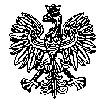 KOMENDA  WOJEWÓDZKA  POLICJIz siedzibą w RadomiuSekcja Zamówień Publicznych	ul. 11 Listopada 37/59,      26-600 Radomtel. 47 701 31 03		tel. 47 701 20 07  Radom, dnia 28.09.2023r	  Egz. poj.ZP – 2051 /23							 WYKONAWCYInformacja o wyborze najkorzystniejszej ofertyna zadanie nr 1 i 2dotyczy postępowania o udzielenie zamówienia publicznego ogłoszonego na USŁUGI 
w trybie przetargu nieograniczonego, na podstawie art. 132 ustawy Pzp w przedmiocie zamówienia: „Usługi kompleksowych napraw powypadkowych i kolizyjnych pojazdów służbowych będących na stanie KWP z siedzibą w Radomiu, uszkodzonych 
w wyniku zdarzeń drogowych oraz wykonywanie innych napraw 
blacharsko-lakierniczych oraz remontowo-spawalniczych zleconych przez Zamawiającego” ( ID 788663 )                                          Nr sprawy 19 /23Nr wew. postępowania 19 /23 ( ID 788663 )Nr ogłoszenia o zamówieniu w Dz. U. U. E.: 2023/S 126-401267 z dnia 04.07.2023r.Zamawiający - Komenda Wojewódzka Policji z siedzibą w Radomiu, działając na podstawie art. 253 ust. 1 pkt. 1 i ust. 2 ustawy z dnia 11 września 2019r. Prawo zamówień publicznych ( Dz. U. 
z 2023r. poz. 1605 ze zm. ) informuje, o dokonaniu wyboru najkorzystniejszej oferty w przedmiotowym postępowaniu na:OFERTA NR 1 – Zadanie nr 1 i 2P.H.U. Auto-Skoda Grażyna Gniadekul. Przytycka 33/126-600 RadomNIP Spółki: 7960024575Zadanie nr 1Kryterium nr I – Łączna cena oferty brutto:  399 563,06 złKryterium nr II – Okres gwarancji na wykonaną usługę: 30 miesięcyz punktacją łączną wynoszącą: 95,00 pkt. w tym:  kryterium cena: 60,00 pkt.,  kryterium termin realizacji zlecenia usługi : 35,00 pkt. UZASADNIENIE WYBORU OFERTY:W postępowaniu w ramach zadania nr 1 złożono jedną ważną ofertę. Oferta nr 1 to najkorzystniejsza oferta, która przedstawia najkorzystniejszy stosunek jakości  (tj. okresu gwarancji na wykonaną usługę) do ceny. Oferta otrzymała łącznie 95,00 pkt. Cena najkorzystniejszej oferty mieści się w kwocie, którą Zamawiający zamierza przeznaczyć na sfinansowanie zamówienia.Zadanie nr 2Kryterium nr I – Łączna cena oferty brutto:  320 250,90 złKryterium nr II – Okres gwarancji na wykonaną usługę: 30 miesięcyz punktacją łączną wynoszącą: 95,00 pkt. w tym:  kryterium cena: 60,00 pkt.,  kryterium termin realizacji zlecenia usługi : 35,00 pkt. UZASADNIENIE WYBORU OFERTY:W postępowaniu w ramach zadania nr 2 złożono jedną ważną ofertę. Oferta nr 1 to najkorzystniejsza oferta, która przedstawia najkorzystniejszy stosunek jakości  (tj. okresu gwarancji na wykonaną usługę) do ceny. Oferta otrzymała łącznie 95,00 pkt. Cena najkorzystniejszej oferty mieści się w kwocie, którą Zamawiający zamierza przeznaczyć na sfinansowanie zamówienia.Wyliczenie i przyznanie ofertą punktacji,
Ranking ofertZadanie nr 1 – Okręg: Radom, Siedlce ( KWP Radom, CBŚP, BSWP, CBZC, KMP Radom, KPP Białobrzegi, KPP Grójec, KPP Kozienice, KPP Lipsko, KPP Przysucha, KPP Szydłowiec, 
KPP Zwoleń, KMP Siedlce, KPP Garwolin, KPP Łosice, KPP Sokołów Podlaski, KPP Węgrów )Oferta oznaczona nr 1 została najwyżej oceniona tj. uzyskała łącznie 95,00 pkt.Wyliczenia dla Kryterium – cena – „C”Oferta nr 1 – C1 = 399 563,06 /399 563,06 ×60  pkt.Oferta nr 1 – C1 = 60,00 pkt.Wyliczenie i przyznanie punktów dla Kryterium termin dostawy częściowej materiałów biurowych - „G” Oferta nr 1 – G1 = 30 miesięcyOferta nr 1 – G1 = 35,00 pkt..Łączna ilość punktów ocenianej oferty ( łączna punktacja ) – „Ł”:Oferta nr 1 – Ł1  = C1+ G1Oferta nr 1 – Ł1 = 60,00 pkt. + 35,00 pkt – 95,00 pktRANKING OFERT dla zadania nr 1 1 miejsce - oferta nr  1 - 95,00 pktNa zadanie nr 1 wpłynęła jedna oferta. Oferta nr 1 uzyskała łącznie 95,00 pkt za obydwa kryteria oceny ofert, a jej cena mieści się w kwocie, którą Zamawiający zamierza przeznaczyć na sfinansowanie  zamówienia.  Zadanie nr 2 – Okręg: Płock, Ostrołęka ( KMP Płock, KPP Ciechanów, KPP Gostynin, KPP Mława, KPP Płońsk, KPP Sochaczew, KPP Sierpc, KPP Żuromin, KPP Żyrardów, KMP Ostrołęka, KPP Maków Maz., KPP Ostrów Maz., KPP Przasnysz, KPP Pułtusk, KPP Wyszków )Oferta oznaczona nr 1 została najwyżej oceniona tj. uzyskała łącznie 95,00 pkt.Wyliczenia dla Kryterium – cena – „C”Oferta nr 1 – C1 = 320 250,90 /320 250,90 ×60  pkt.Oferta nr 1 – C1 = 60,00 pkt.Wyliczenie i przyznanie punktów dla Kryterium termin dostawy częściowej materiałów biurowych - „G” Oferta nr 1 – G1 = 30 miesięcyOferta nr 1 – G1 = 35,00 pkt..Łączna ilość punktów ocenianej oferty ( łączna punktacja ) – „Ł”:Oferta nr 1 – Ł1  = C1+ G1Oferta nr 1 – Ł1 = 60,00 pkt. + 35,00 pkt – 95,00 pktRANKING OFERT dla zadania nr 2 1 miejsce - oferta nr  1 - 95,00 pktNa zadanie nr 2 wpłynęła jedna oferta. Oferta nr 1 uzyskała łącznie 95,00 pkt za obydwa kryteria oceny ofert, a jej cena mieści się w kwocie, którą Zamawiający zamierza przeznaczyć na sfinansowanie  zamówienia.  Z poważaniem         		  KIEROWNIK                                                                                                                                                                                                            		 Sekcji Zamówień Publicznych                                                                                         		  KWP z siedzibą w Radomiu                                                                                	     / - / Justyna KowalskaInformację o wyborze najkorzystniejszej oferty przekazano Wykonawcą za pośrednictwem platform zakupowej Open Nexus  w dniu 28.09.2023r. oraz zamieszczono na stronie internetowej prowadzonego postępowania po adresem https://platformazakupowa.pl/pn/kwp_radom w dniu 28.09.2023r.Wyk. egz. poj.  Wytworzyła: A.S.
Nr ofertyFirmy oraz adresy wykonawców, których oferty zostały otwarteKryterium I 
- Cena oferty brutto 
( C )Kryterium II
- Okres gwarancji na wykonaną usługę ( G )Łączna ilość punktów ( Ł )Środki finansowe przeznaczone przez Zamawiającego na realizację przedmiotu zamówienia: 
427 652,16 zł|Środki finansowe przeznaczone przez Zamawiającego na realizację przedmiotu zamówienia: 
427 652,16 zł|Środki finansowe przeznaczone przez Zamawiającego na realizację przedmiotu zamówienia: 
427 652,16 zł|Środki finansowe przeznaczone przez Zamawiającego na realizację przedmiotu zamówienia: 
427 652,16 zł|Środki finansowe przeznaczone przez Zamawiającego na realizację przedmiotu zamówienia: 
427 652,16 zł|1P.H.U. Auto-Skoda Grażyna Gniadekul. Przytycka 33/126-600 Radom 399 563,06 zł- 60,00 pkt30 miesięcy- 35,00 pkt95,00 pktNr ofertyFirmy oraz adresy wykonawców, których oferty zostały otwarteKryterium I 
- Cena oferty brutto 
( C )Kryterium II
- Okres gwarancji na wykonaną usługę ( G )Łączna ilość punktów ( Ł )Środki finansowe przeznaczone przez Zamawiającego na realizację przedmiotu zamówienia: 
341 389,68 zł|Środki finansowe przeznaczone przez Zamawiającego na realizację przedmiotu zamówienia: 
341 389,68 zł|Środki finansowe przeznaczone przez Zamawiającego na realizację przedmiotu zamówienia: 
341 389,68 zł|Środki finansowe przeznaczone przez Zamawiającego na realizację przedmiotu zamówienia: 
341 389,68 zł|Środki finansowe przeznaczone przez Zamawiającego na realizację przedmiotu zamówienia: 
341 389,68 zł|1P.H.U. Auto-Skoda Grażyna Gniadekul. Przytycka 33/126-600 Radom320 250,90 zł- 60,00 pkt30 miesięcy- 35,00 pkt95,00 pkt